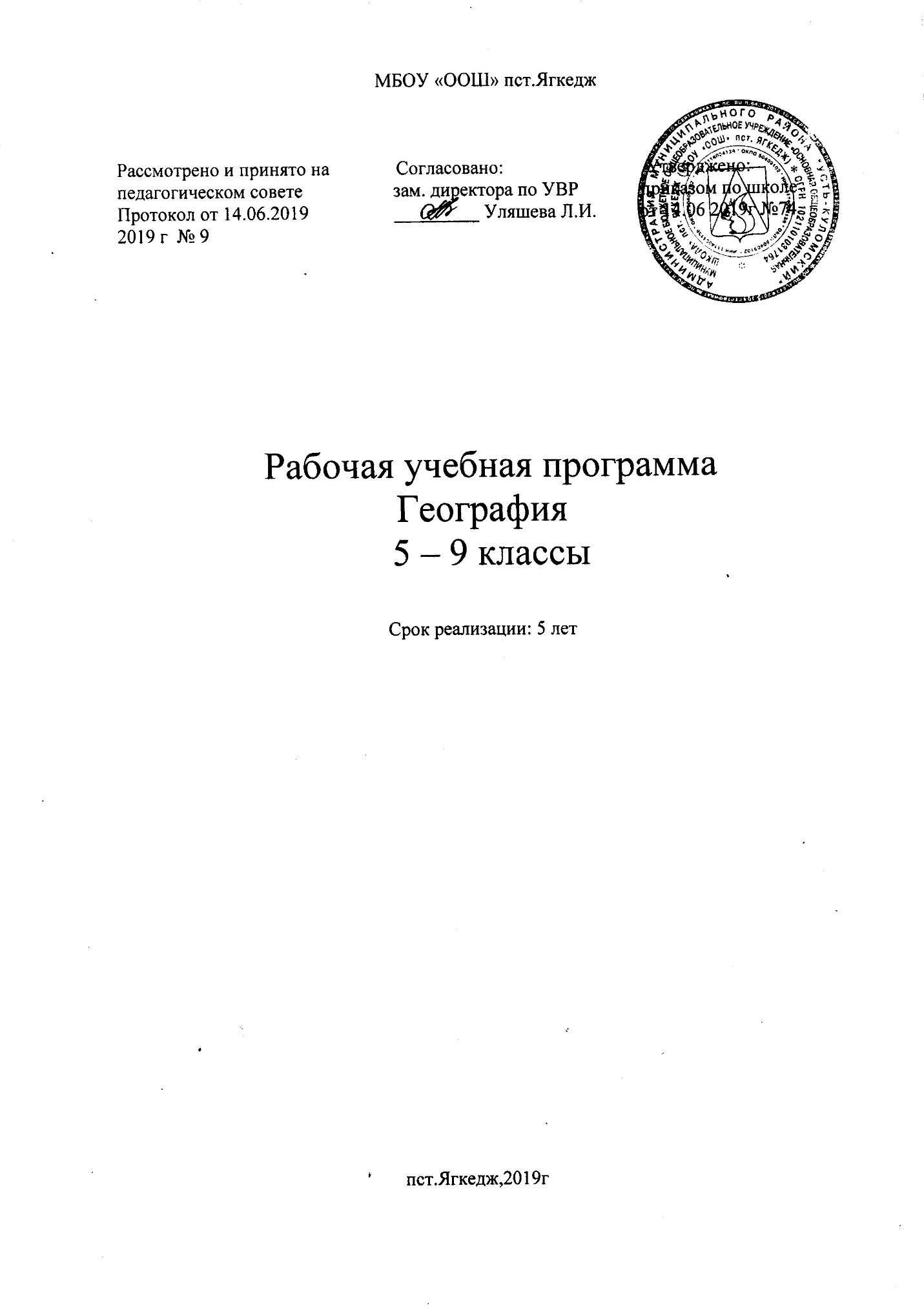 Результаты освоения учебного предмета.Личностным результатом обучения географии в основной школе является формирование всесторонне образованной, инициативной и успешной личности, обладающей системой современных мировоззренческих взглядов, ценностных ориентаций, идейно-нравственных, культурных и этических принципов и норм поведения.Важнейшие личностные результаты обучения географии:– ценностные ориентации выпускников основной школы, отражающие их индивидуально-личностные позиции:гуманистические и демократические ценностные ориентации, готовность следовать этическим нормам поведения в повседневной жизни и производственной деятельности;осознание себя как члена общества на глобальном, региональном и локальном уровнях (житель планеты Земля, гражданин Российской Федерации, житель конкретного региона);осознание целостности природы, населения и хозяйства Земли, материков, их крупных районов и стран;представление о России как субъекте мирового географического пространства, её месте и роли в современном мире;осознание единства географического пространства России как единой среды обитания всех населяющих ее народов, определяющей общность их исторических судеб;осознание значимости и общности глобальных проблем человечества;– гармонично развитые социальные чувства и качества:умение оценивать с позиций социальных норм собственные поступки и поступки других людей;эмоционально-ценностное отношение к окружающей среде, необходимости ее сохранения и рационального использования;патриотизм, любовь к своей местности, своему региону, своей стране;уважение к истории, культуре, национальным особенностям, традициям и образу жизни других народов, толерантность;готовность к осознанному выбору дальнейшей профессиональной траектории в соответствии с собственными интересами и возможностями;– образовательные результаты – овладение на уровне общего образования законченной системой географических знаний и умений, навыками их применения в различных жизненных ситуациях.Средством развития личностных результатов служит учебный материал и прежде всего продуктивные задания учебника, нацеленные на понимание собственной деятельности и сформированных личностных качеств:– умение формулировать своё отношение к актуальным проблемным ситуациям;– умение толерантно определять своё отношение к разным народам;– умение использовать географические знания для адаптации и созидательной деятельности. Метапредметными результатами изучения курса «География» является формирование универсальных учебных действий (УУД).Регулятивные УУД:– способности к самостоятельному приобретению новых знаний и практических умений, умения управлять своей познавательной деятельностью;– умения организовывать свою деятельность, определять её цели и задачи, выбирать средства реализации цели и применять их на практике, оценивать достигнутые результаты:5–6 классысамостоятельно обнаруживать и формулировать учебную проблему, определять цель учебной деятельности, выбирать тему проекта;выдвигать версии решения проблемы, осознавать конечный результат, выбирать из предложенных и искать самостоятельно  средства достижения цели;составлять (индивидуально или в группе) план решения проблемы (выполнения проекта);работая по плану, сверять свои действия с целью и, при необходимости, исправлять ошибки самостоятельно;в диалоге с учителем совершенствовать самостоятельно выработанные критерии оценки.7–9 классысамостоятельно обнаруживать и формулировать проблему в классной и индивидуальной учебной деятельности;выдвигать версии решения проблемы, осознавать конечный результат, выбирать из предложенных  и искать самостоятельно  средства достижения цели;составлять (индивидуально или в группе) план решения проблемы (выполнения проекта);подбирать к каждой проблеме (задаче) адекватную ей теоретическую модель;работая по предложенному и самостоятельно составленному плану, использовать наряду с основными и  дополнительные средства (справочная литература, сложные приборы, компьютер);планировать свою индивидуальную образовательную траекторию;работать по самостоятельно составленному плану, сверяясь с ним и целью деятельности, исправляя ошибки, используя самостоятельно подобранные средства (в том числе и Интернет);свободно пользоваться выработанными критериями оценки и самооценки, исходя из цели и имеющихся критериев, различая результат и способы действий.в ходе представления проекта давать оценку его результатам; самостоятельно осознавать  причины своего успеха или неуспеха и находить способы выхода из ситуации неуспеха;.уметь оценить степень успешности своей индивидуальной образовательной деятельности;организация своей жизни в соответствии с общественно значимыми представлениями о здоровом образе жизни, правах и обязанностях гражданина, ценностях бытия и культуры, социального взаимодействия;умения ориентироваться в окружающем мире, выбирать целевые и смысловые установки в своих действиях и поступках, принимать решения.Средством формирования регулятивных УУД служат технология проблемного диалога на этапе изучения нового материала и технология оценивания образовательных достижений (учебных успехов). Познавательные УУД:– формирование и развитие посредством географического знания познавательных интересов, интеллектуальных и творческих способностей учащихся;– умения вести самостоятельный поиск, анализ, отбор информации, ее преобразование, сохранение, передачу и презентацию с помощью технических средств и информационных технологий:5–6-  классыанализировать, сравнивать, классифицировать и обобщать факты и явления. выявлять причины и следствия простых явлений;осуществлять сравнение и классификацию, самостоятельно выбирая основания и критерии для указанных логических операций; строить классификацию на основе дихотомического деления (на основе отрицания);строить логическое  рассуждение, включающее установление причинно-следственных связей;создавать схематические модели с выделением существенных характеристик объекта; составлять тезисы, различные виды планов (простых, сложных и т.п.); преобразовывать информацию  из одного вида в другой (таблицу в текст и пр.);вычитывать все уровни текстовой информации; уметь определять возможные источники необходимых сведений, производить поиск информации, анализировать и оценивать её достоверность. 7–9 классыанализировать, сравнивать, классифицировать и обобщать понятия;давать определение понятиям на основе изученного на различных предметах учебного материала; осуществлять логическую операцию установления родо-видовых отношений; обобщать понятия – осуществлять логическую операцию перехода от понятия с меньшим объёмом к понятию с большим объёмом;строить логическое  рассуждение, включающее установление причинно-следственных связей;создавать модели с выделением существенных характеристик объекта, преобразовывать модели с целью выявления общих законов, определяющих данную предметную область;представлять  информацию в виде конспектов, таблиц, схем, графиков;преобразовывать информацию  из одного вида в другой и выбирать удобную для себя форму фиксации и представления информации. представлять информацию в оптимальной форме в зависимости от адресата;понимая позицию другого, различать в его речи: мнение (точку зрения), доказательство (аргументы), факты;  гипотезы, аксиомы, теории. для этого самостоятельно использовать различные виды чтения (изучающее, просмотровое, ознакомительное, поисковое), приёмы слушания; самому создавать источники информации разного типа и для разных аудиторий, соблюдать информационную гигиену и правила информационной безопасности;уметь использовать компьютерные и коммуникационные технологии как инструмент для достижения своих целей. уметь выбирать адекватные задаче инструментальные программно-аппаратные средства и сервисы.Средством формирования познавательных  УУД служат учебный материал и прежде всего продуктивные задания учебника, нацеленные на:осознание роли географии в познании окружающего мира и его устойчивого развития;освоение системы географических знаний о природе, населении, хозяйстве мира и его отдельных регионов, на основе которых формируется географическое мышление учащихся;использование географических умений для анализа, оценки, прогнозирования современных социоприродных проблем и проектирования путей их решения;использование карт как информационных образно-знаковых моделей действительности.Коммуникативные УУД:5–6 классысамостоятельно организовывать учебное взаимодействие в группе (определять общие цели, распределять роли, договариваться друг с другом и т.д.).7–9 классыотстаивая свою точку зрения, приводить аргументы, подтверждая их фактами; в дискуссии уметь выдвинуть контраргументы, перефразировать свою мысль (владение механизмом эквивалентных замен);учиться критично относиться к своему мнению, с достоинством признавать ошибочность своего мнения (если оно таково) и корректировать его;понимая позицию другого, различать в его речи:  мнение (точку зрения), доказательство (аргументы), факты;  гипотезы, аксиомы, теории; уметь взглянуть на ситуацию с иной позиции и договариваться с людьми иных позиций.Средством  формирования коммуникативных УУД служат технология проблемного диалога (побуждающий и подводящий диалог) и организация работы в малых группах, а также использование на уроках элементов технологии продуктивного чтения. Предметными результатамиизучения курса «География» 5–9-х классах являются следующие умения:5 классосознание роли географии в познании окружающего мира:- объяснять роль различных источников географической информации. освоение системы географических знаний о природе, населении, хозяйстве мира:- объяснять географические следствия формы, размеров и движения Земли;- формулировать природные и антропогенные причины изменения окружающей среды;- выделять, описывать и объяснять существенные признаки географических объектов и явлений.использование географических умений:- находить в различных источниках и анализировать географическую информацию;-составлять описания различных географических объектов на основе анализа разнообразных источников географической информации;- применять приборы и инструменты для определения количественных и качественных характеристик компонентов природы.использование карт как моделей:- определять на карте местоположение географических объектов.понимание смысла собственной действительности:- определять роль результатов выдающихся географических открытий;- использовать географические знания для осуществления мер по сохранению природы и защите людей от стихийных природных и техногенных явлений;- приводить примеры использования и охраны природных ресурсов, адаптации человека к условиям окружающей среды.6 классосознание роли географии в познании окружающего мира:- объяснять роль различных источников географической информации.освоение системы географических знаний о природе, населении, хозяйстве мира:- объяснять географические следствия формы, размеров и движения Земли;- объяснять воздействие Солнца и Луны на мир живой и неживой природы;- выделять, описывать и объяснять существенные признаки географических объектов и явлений;- определять географические процессы и явления в геосферах, взаимосвязи между ними, их изменения в результате деятельности человека;- различать типы земной коры; выявлять зависимость рельефа от воздействия внутренних и внешних сил;- выявлять главные причины различий в нагревании земной поверхности;- выделять причины стихийных явлений в геосферах.использование географических умений:- находить в различных источниках и анализировать географическую информацию;-составлять описания различных географических объектов на основе анализа разнообразных источников географической информации;- применять приборы и инструменты для определения количественных и качественных характеристик компонентов природы.использование карт как моделей:- определять на карте местоположение географических объектов.понимание смысла собственной действительности:- формулировать своё отношение к природным и антропогенным причинам изменения окружающей среды;- использовать географические знания для осуществления мер по сохранению природы и защите людей от стихийных природных и техногенных явлений;- приводить примеры использования и охраны природных ресурсов, адаптации человека к условиям окружающей среды.7 классосознание роли географии в познании окружающего мира:- объяснять результаты выдающихся географических открытий и путешествий.освоение системы географических знаний о природе, населении, хозяйстве мира:- составлять характеристику процессов и явлений, характерных для каждой геосферы и географической оболочки;- выявлять взаимосвязь компонентов геосферы и их изменения;- объяснять проявление в природе Земли географической зональности и высотной поясности;- определять географические особенности природы материков, океанов и отдельных стран;- устанавливать связь между географическим положением, природными условиями, ресурсами и хозяйством отдельных регионов и стран;- выделять природные и антропогенные причины возникновения геоэкологических проблем на глобальном, региональном и локальном уровнях.использование географических умений:- анализировать и оценивать информацию географии народов Земли;- находить и анализировать в различных источниках информацию, необходимую для объяснения географических явлений, хозяйственный потенциал и экологические проблемы на разных материках и в океанах. использование карт как моделей:- различать карты по содержанию, масштабу, способам картографического изображения;- выделять, описывать и объяснять по  картам признаки географических объектов и явлений на материках, в океанах и различных странах.понимание смысла собственной действительности:- использовать географические знания для осуществления мер по сохранению природы и защите людей от стихийных природных и техногенных явлений;- приводить примеры использования и охраны природных ресурсов, адаптации человека к условиям окружающей среды, её влияния на особенности культуры народов; районов разной специализации хозяйственной деятельности крупнейших регионов и отдельных стран мира.8 классосознание роли географии в познании окружающего мира:- объяснять основные географические закономерности взаимодействия общества и природы;- объяснять роль географической науки в решении проблем гармоничного социоприродного развития.освоение системы географических знаний о природе, населении, хозяйстве мира:- выявлять зависимость размещения населения и его хозяйственной деятельности от природных условий территории;- определять причины и следствия геоэкологических проблем;- приводить примеры закономерностей размещения населения, городов;- оценивать особенности географического положения, природно-ресурсного потенциала, демографической ситуации, степени урбанизации. использование географических умений:- анализировать и объяснять сущность географических процессов и явлений;- прогнозировать изменения: в природе, в численности и составе населения;- составлять рекомендации по решению географических проблем.использование карт как моделей:- пользоваться различными источниками географической информации: картографическими, статистическими и др.;- определять по картам местоположение географических объектов.понимание смысла собственной действительности:- формулировать своё отношение к культурному и природному наследию;- выражать своё отношение к идее устойчивого развития России, рациональному природопользованию, качеству жизни населения, деятельности экономических структур, национальным проектам и государственной региональной политике. 9 классосознание роли географии в познании окружающего мира:- объяснять основные географические закономерности взаимодействия общества и природы;- объяснять сущность происходящих в России социально-экономических преобразований;- аргументировать необходимость перехода на модель устойчивого развития;- объяснять типичные черты и специфику природно-хозяйственных систем и географических районов.освоение системы географических знаний о природе, населении, хозяйстве мира:- определять причины и следствия геоэкологических проблем;- приводить примеры закономерностей размещения отраслей, центров производства;- оценивать особенности развития экономики по отраслям и районам, роль России в мире.использование географических умений:- прогнозировать особенности развития географических систем;- прогнозировать изменения в географии деятельности;- составлять рекомендации по решению географических проблем, характеристики отдельных компонентов географических систем.использование карт как моделей:- пользоваться различными источниками географической информации: картографическими, статистическими и др.;- определять по картам местоположение географических объектов.понимание смысла собственной действительности:- формулировать своё отношение к культурному и природному наследию;- выражать своё отношение к идее устойчивого развития России, рациональному природопользованию, качеству жизни населения, деятельности экономических структур, национальным проектам и государственной региональной политике. Содержание учебного предмета «География» 5 класс   Что изучает география.Мир, в котором мы живем. Мир живой и неживой природы. Явления природы. Человек на Земле.Науки о природе. Астрономия. Физика. Химия. География. Биология. Экология.География — наука о Земле. Физическая и социально-экономическая география— два основных раздела географии.Методы географических исследований. Географическое описание. Картографический метод. Сравнительно географический метод. Аэрокосмический метод. Статистический метод.Географические открытия древности и Средневековья. Плавания финикийцев. Великие географы древности.Географические открытия Средневековья.Важнейшие географические открытия. Открытие Америки. Первое кругосветное путешествие. Открытие Австралии. Открытие Антарктиды.Открытия русских путешественников. Открытие и освоение Севера новгородцами и поморами. «Хождение за три моря». Освоение Сибири.   Земля во ВселеннойИзучение Вселенной: от Коперника до наших дней. Система мира по Николаю Коперни-ку. Представления о Вселенной Джордано Бруно. Изучение Вселенной Галилео Галилеем. Современные представления о строении Вселенной.Соседи Солнца. Планеты земной группы. Меркурий. Венера. Земля. Марс.Планеты-гиганты и маленький Плутон. Юпитер. Сатурн. Уран и Нептун. Плутон.Астероиды. Кометы. Метеоры. Метеориты.Мир звезд. Солнце. Многообразие звезд. Созвездия.Уникальная планета— Земля. Земля— планета жизни: благоприятная температура, наличие воды и воздуха, почвы.Современные исследования космоса. Вклад отечественных ученых К.Э.Циолковского, С.П.Королева в развитие космонавтики. Первый космонавт Земли— Ю.А.Гагарин.    Виды изображений поверхности Земли Стороны горизонта. Горизонт. Стороны горизонта. Ориентирование. Компас. Ориентирование по Солнцу. Ориентирование по звездам. Ори-ентирование по местным признакам, по компасу. Практическая работа № 2.План местности и географическая карта. Изображение земной поверхности в древнос-ти. Практическая работа. Ориентирование по плану и карте. Чтение легенды карты; Практическая работа. Самостоятельное построение простейшего плана     Природа Земли Как возникла Земля. Гипотезы Ж.Бюффона,И.Канта, П.Лапласа, Дж.Джинса, О.Ю.Шмидта. Современные представления о возникно-вении Солнца и планет.Внутреннее строение Земли. Что у Земли внутри? Горные породы и минералы. Движе-ние земной коры.Землетрясения и вулканы. Землетрясения. Вулканы. В царстве беспокойной земли и ог-недышащих гор. Практическая работа. Обозначение на контурной карте районов земле-трясений и крупнейших вулкановМатерики. Евразия. Африка. Северная Америка. Южная Америка. Австралия. Антарк-тида. Острова. Вода на Земле. Состав гидросферы. Мировой океан. Воды суши. Вода в атмосфере.Воздушная одежда Земли. Состав атмосферы. Движение воздуха. Облака. Явления в ат-мосфере. Погода. Климат. Живая оболочка Земли. Понятие о биосфере. Жизнь на Земле.Почва — особое природное тело. Почва, ее состав и свойства. Образование почвы. Значе-ние почвы.Человек и природа. Воздействие человека на природу. Как сберечь природу?   Итоговый урок по курсу 6 класс   Введение.   Виды земной поверхности Земли. География как наука. Земля – планета Солнечной системы.Понятие о плане местности. Условные знаки.Масштаб. Зачем нужен масштаб? Численный и именованный масштабы. Линейный мас-штаб. Выбор масштаба.Стороны горизонта. Ориентирование. Стороны горизонта. Способы ориентирования на местности. Азимут. Определение направлений по плану.Изображение на плане неровностей земной поверхности.Рельеф. Относительная высота. Абсолютная высота. Горизонтали (изогипсы). Профиль местности.Составление простейших планов местности. Глазомерная съемка. Полярная съемка.  Географическая карта. Географическая карта – изображение Земли на плоскости. Виды географических карт. Значение географических карт. Современные географические карты.Градусная сеть на глобусе и картах. Меридианы и параллели. Градусная сеть на глобусе и картах.Географическая широта. Географическая широта. Определение географической широты.Географическая долгота. Географические координаты. Географическая долгота. Опре-деление географической долготы. Географические координаты.Изображение на физических картах высот и глубин. Изображение на физических кар-тах высот и глубин отдельных точек. Шкала высот и глубин.   Строение Земли. Земные оболочки Литосфера.  Земля и ее внутреннее строение. Внутреннее строение Земли. Земная кора. Изучение земной коры человеком.   Магматические горные породы. Осадочные горные породы. Ме-таморфические горные породы.Движения земной коры. Вулканизм. Землетрясения. Что такое вулканы? Горячие источ-ники и гейзеры. Медленные вертикальные движения земной коры. Виды залегания горных пород.Рельеф суши. Горы. Рельеф гор. Различие гор по высоте. Изменение гор во времени. Че-ловек в горах.Равнины суши. Рельеф равнин. Различие равнин по высоте. Изменение равнин по време-ни. Человек на равнинах.Рельеф дна Мирового океана. Изменение представлений о рельефе дна Мирового океа-на. Подводная окраина материков. Переходная зона. Ложе океана. Процессы, образующие рельеф дна Мирового океанаГидросфера.Вода на Земле. Что такое гидросфера? Мировой круговорот воды.Части Мирового океана. Свойства вод океана. Что такое Мировой океан? Океаны. Мо-ря, заливы и проливы. Свойства океанической воды. Соленость. Температура.Движение воды в океане. Ветровые волны. Цунами. Приливы и отливы. Океанические течения.Подземные воды. Образование подземных вод. Грунтовые и межпластовые воды. Исполь-зование и охрана подземных вод.Реки. Что такое река? Бассейн реки и водораздел. Питание и режим реки. Использование и охрана рек.Озера. Что такое озеро? Озерные котловины. Вода в озере. Водохранилища.Ледники. Как образуются ледники? Горные ледники. Покровные ледники. Многолетняя мерзлота.Атмосфера.  Атмосфера: строение, значение, изучение. Атмосфера - воздушная оболочка Земли. Строение атмосферы. Значение атмосферы. Изучение атмосферы.Температура воздуха. Как нагревается воздух? Измерение температуры воздуха. Суточ-ный ход температуры воздуха. Средние суточные температуры воздуха. Средняя месячная температура. Средние многолетние температуры воздуха. Годовой ход температуры возду-ха. Причина изменения температуры воздуха в течение года.Атмосферное давление. Ветер. Понятие об атмосферном давлении. Измерение атмосфер-ного давления. Изменение атмосферного давления. Как возникает ветер? Виды ветров. Как определить направление и силу ветра? Значение ветра.Водяной пар в атмосфере. Облака и атмосферные осадки. Водяной пар в атмосфере. Воздух, насыщенный и ненасыщенный водяным паром. Относительная влажность. Туман и облака. Виды атмосферных осадков. Измерение количества атмосферных осадков. При-чины, влияющие на количество осадков.Погода и климат. Что такое погода? Причины изменения погоды. Прогноз погоды. Что та-кое климат? Характеристика климата. Влияние климата на природу и жизнь человека.Причины, влияющие на климат. Изменение освещения и нагрева поверхности Земли в течение года. Зависимость климата от близости морей и океанов и направления господ-ствующих ветров. Зависимость климата от океанических течений. Зависимость климата от высоты местности над уровнем моря и рельефа.Биосфера. Географическая оболочка. Разнообразие и распространение организмов на Земле. Распространение организмов на Земле. Широтная зональность. Высотная поясность. Распространение организмов в Миро-вом океане. Многообразие организмов в морях и океанах. Изменение состава организмов с глубиной. Влияние морских организмов на атмосферу.Природный комплекс. Воздействие организмов на земные оболочки. Почва. Взаимосвязь организмов. Природный комплекс. Географическая оболочка и биосфера.Население Земли. (3 ч.)Население Земли. Человечество – единый биологический вид. Численность населения Земли. Основные типы населенных пунктов. Человек и природа. Влияние природы на жизнь и здоровье человека. Стихийные природные явления.7 классВведение. Источники географической информацииКак люди открывали и изучали Землю. Основные этапы накопления знаний о Земле.Источники географической информации. Карта – особый источник географических знаний. Методы географических исследований. Разнообразие географических карт. Другие источники информации. Методы географии.Раздел I. Главные особенности природы Земли Литосфера и рельеф ЗемлиПроисхождение материков и впадин океанов. Геологическое летоисчисление. Типы земной коры. Плиты литосферы. Платформы и складчатые пояса. Карта строения земной коры. Сейсмические пояса.Рельеф Земли. Основные формы рельефа суши и дна океана. Причины разнообразия рельефа Земли. Внутренние и внешние процессы рельефообразования. Закономерности размещения крупных форм рельефа на поверхности Земли.Роль атмосферы в жизни Земли. Климатические карты.Распределение температуры воздуха и осадков на Земле. Воздушные массы. Распреде-ление температуры воздуха и осадков на Земле. Климатообразующие факторы. Воздуш-ные массы и их циркуляция. Климатические карты и климатограммы.Климатические пояса Земли. Проявление закона зональности в размещении клима-тических поясов. Основные и переходные климатические пояса. Климатические области. Влияние климата на человека и человека на климат.Гидросфера. Мировой океан – главная часть гидросферыВоды Мирового океана. Схема поверхностных течений. Роль Океана в жизни Земли. Воды Мирового океана. Водные массы. Схема поверхностных течений.Океан как среда жизни. Взаимодействие Океана с атмосферой и сушей. Разнообразие морских организмов. Распространение жизни в Океане. Обмен теплом и влагой между Океаном и сушей.Географическая оболочкаСтроение и свойства географической оболочки. Понятие «географическая оболочка», строение и свойства географической оболочки. Круговорот веществ и энергии.Разнообразие природы Земли. Природные комплексы суши и океана. Понятие «при-родный комплекс» (ПК). Территориальные и аквальные ПК. Природные, природно-антро-погенные и антропогенные ПК.Природные зоны. Понятия «природная зона», «широтная зональность», «высотная пояс-ность». Природные пояса океана. Закономерности размещения природных зон на Земле.Основные причины расселения человека на Земле.Океаны и материки ОкеаныТихий океан. Индийский океан. Географическое положение, особенности природы, при-родные богатства океанов. Виды хозяйственной деятельности в океанах. Охрана природы океанов.Атлантический океан. Северный Ледовитый океан. Особенности природы каждого из океанов. Природные богатства. Характер хозяйственного использования океанов. Необхо-димость охраны природы.Южные материкиАфрикаГеографическое положение. Исследования Африки. Образ материка. Географическое положение и его влияние на природу Африки. История исследования Африки.Рельеф и полезные ископаемые. Основные формы рельефа континента. Причины раз-мещения равнин, нагорий и гор на материке. Закономерности размещения месторождений полезных ископаемых.Климат. Внутренние воды. Климатообразующие факторы, определяющие особенности климата материка. Распределение температур воздуха и осадков. Климатические пояса Африки. Внутренние воды материка. Основные речные системы.Природные зоны. Охрана природы. Проявление широтной зональности на материке. Основные черты природы зон (растительность, почвы, животный мир). Заповедники и на-циональные парки. Влияние человека на природу. Стихийные бедствия. Заповедники и на-циональные парки материка. Экологическая карта Африки.Население. Численность населения, плотность, размещение по территории материка. Ра-совый и этнический состав. Историко-культурные регионы Африки. Краткая история фор-мирования политической карты Африки.Страны Северной Африки. Алжир. Состав территории. Историко-культурный регион Северная Африка. Общие черты природы, природных богатств, населения и его хозяйст-венной деятельности. Краткое описание стран региона. Памятники Всемирного культур-ного и природного наследия ЮНЕСКО.Страны Западной и Центральной Африки. Нигерия. Историко-культурный регион Аф-рики, расположенный южнее Сахары. Состав территории. Особенности природы. Населе-ние. Страны.Страны Южной и Восточной Африки. Южно-Африканская Республика. Эфио-пия. Географическое положение и состав территории. Особенности рельефа – наличие разломов земной коры. Высотная поясность. Сложность этнического состава. Природные условия и природные богатства.Население и его хозяйственная деятельность. Степень изменения природы человеком. Страны региона.Австралия и ОкеанияГеографическое положение Австралии. История открытия. Рельеф и полезные ископаемые. Своеобразие географического положения материка. Краткая история откры-тия и исследования. Особенности рельефа. Размещение месторождений полезных ископа-емых. Климат Австралии. Внутренние воды. Природные зоны Австралии. Своеобразие органического мира. Факторы, определяющие особенности климата материка. Климати-ческие пояса и области. Особенности внутренних вод. Проявление широтной зональности в размещении природных зон. Своеобразие органического мира.Австралийский Союз. История заселения материка. Коренное и пришлое население. Виды хозяйственной деятельности по использованию природных богатств. Экологические проблемы страны. Города. Объекты Всемирного культурного и природного наследия ЮНЕСКО.Океания. Географическое положение. История открытия и исследования. Особенности природы. Население. Виды хозяйственной деятельности. Страны. Памятники Всемирного культурного и природного наследия ЮНЕСКО.Южная АмерикаГеографическое положение. История открытия и исследования материка. Рельеф и полезные ископаемые. Особенности географического положения материка. Культурно-исторический регион Латинская Америка. Вклад зарубежных и русских исследователей в изучение природы и народов Южной Америки. Краткая история формирования основных форм рельефа материка. Закономерности размещения равнин и складчатых поясов, месторождений полезных ископаемых.Климат. Внутренние воды. Климатообразующие факторы, формирующие разнообразие климатов материка. Климатические пояса и области. Реки как производные рельефа и климата материка.Природные зоны. Своеобразие органического мира материка. Проявление широтной зо-нальности на материке. Высотная поясность в Андах. Охрана природы на материке.Население. История заселения материка. Численность, плотность населения, размещение по территории. Этнический состав. Культурно-исторический регион Латинская Америка. Политическая карта.Страны востока материка. Бразилия. Общие черты природы региона. Географическое положение стран. Разнообразие природы и природных ресурсов страны. Сложность этни-ческого состава населения. Основные отрасли хозяйства стран. Города.Андийские острова. Состав региона. Своеобразие природы Анд. Особенности природы и природных богатств стран. Состав населения и особенности его культуры. Основные виды хозяйственной деятельности. Памятники Всемирного культурного и природного наследия ЮНЕСКО.АнтарктидаГеографическое положение. Открытие и исследование Антарктиды. Приро-да. Рельеф. Особенности географического положения материка. История открытия и со-временные исследования Антарктиды. Уникальность природы материка и факторы, ее определяющие. Проявление зональности в природе континента. Международный статус Антарктиды.Климат. Органический мир.Северная АмерикаГеографическое положение. Из истории открытия и исследования материка. Рельеф и полезные ископаемые. Географическое положение. Из истории открытия и исследова-ния материка. Русские исследования Северо-Западной Америки. Основные черты рельефа материка. Влияние древнего оледенения на рельеф. Закономерности размещения крупных форм рельефа и месторождений полезных ископаемых.Климат. Внутренние воды. Климатообразующие факторы, формирующие разнообразие климатов материка, проявление их в ходе температур и распределении осадков на ма-терике. Климатические пояса и области. Реки как производные рельефа и климата матери-ка.Природные зоны. Особенность расположения природных зон на материке. Компоненты природных зон: почвы, растительность, животный мир. Население. Население. Изменение природы под влиянием хозяйственной деятельности человека.Соединенные Штаты Америки. Особенности географического положения, природы и природных богатств. История заселения страны. Состав населения, размещение по тер-ритории. Современные виды хозяйственной деятельности. Города. Памятники Всемир-ного культурного и природного наследия ЮНЕСКО в США.ЕвразияГеографическое положение. Исследования Центральной Азии. Особенности географи-чского положения материка. Вклад русских исследователей в изучение Центральной Азии.Рельеф, полезные ископаемые. Отличие рельефа Евразии от рельефа других материков. Области горообразования, землетрясений и вулканизма. Основные формы рельефа. Зако-номерности размещения месторождений полезных ископаемых.Климат. Климатообразующие факторы, формирующие климат материка. Изменения кли-мата при движении с севера на юг и с запада на восток. Климатические пояса и области. Реки, озера, многолетняя мерзлота, ледники. Особенности внутренних вод, их зависи-мость от рельефа и климата.Природные зоны. Проявление широтной зональности в размещении природных зон Ев-разии. Особенности природы зон основных климатических поясов. Высотные пояса в горах материка. Освоение природных зон человеком.Население и страны Евразии. Численность и этнический состав населения Евразии. Страны. Страны Северной и Средней Европы. Состав региона Северная Европа. Приморское положение стран. Комплексная характеристика стран региона.Страны Южной и Восточной Европы. Состав региона. Комплексная характеристика стран региона.Страны Юго-Западной и Центральной Азии. Географическое положение региона и отдельных стран. Этнический и религиозный состав населения. Своеобразие природы стран региона. Природные богатства. Комплексная характеристика страны. Особенности географического положения историко-культурного региона и отдельных стран. Своеоб-разие природы и природные контрасты. Комплексная характеристика одной из стран.Страны Восточной Азии. Географическое положение региона и отдельных стран. Этни-ческий и религиозный состав населения. Своеобразие природы стран региона. Природные богатства. Комплексная характеристика Китая.Страны Южной и Юго-Восточной Азии. Индия. Географическое положение. Историко-культурные особенности региона. Особенности природы, этнического и религиозного состава населения. Комплексная характеристика. Природные богатства страны. Хозяй-ство. Состав региона.   Население. Ведущие отрасли хозяйства. Степень изменения приро-ды человеком. Памятники Всемирного культурного и природного наследия ЮНЕСКО в странах региона.Природные условия и природные богатства, влияние их на жизнь людей.Изменение природы под воздействием хозяйственной деятельности людей.Особенности географической оболочки.8 класс   Введение Что изучает физическая география России. Зачем следует изучать географию своей страны? Знакомство с учебником, атласом.   Наша родина на карте мира Географическое положение России. Россия — самое большое государство мира. Край-ние точки России. Границы России. Особенности географического положения России.Моря, омывающие берега России. Физико-географическая характеристика морей. Ре-сурсы морей. Экологические проблемы морей.Россия на карте часовых поясов. Местное время. Часовые пояса на территории России. Реформа системы исчисления времени в России.Как осваивали и изучали территорию России. Открытие и освоение Севера новгород-цами и поморами. Походы русских в Западную Сибирь. Географические открытия XVI - начала XVII в. Открытия нового времени (середина XVII-XVIII в.). Открытия XVIII в. Исследования XIX—XX вв.       Особенности природы и природные ресурсы России РЕЛЬЕФ, ГЕОЛОГИЧЕСКОЕ СТРОЕНИЕ И МИНЕРАЛЬНЫЕ РЕСУРСЫ Особенности рельефа России. Крупные формы рельефа России и их размещение.Геологическое строение территории России. Строение литосферы. Основные этапы гео-логической истории формирования земной коры. Тектонические структуры нашей страны. Связь основных форм рельефа со строением литосферы.Развитие форм рельефа. Процессы, формирующие рельеф. Древнее оледенение на тер-ритории России. Деятельность текучих вод. Деятельность ветра. Деятельность человека.Стихийные природные явления, происходящие в литосфере. Геологическое строение, рельеф и минеральные ресурсы родного края.Полезные ископаемые России. Распространение полезных ископаемых. Минерально-сырьевая база России. Экологические проблемы, связанные с добычей полезных ископа-емых.КЛИМАТ И КЛИМАТИЧЕСКИЕ РЕСУРСЫ От чего зависит климат нашей страны. Климатообразующие факторы. Влияние геогра-фического положения на климат. Циркуляция воздушных масс. Влияние подстилающей поверхности.Влияние климата на погоду. Распределение тепла на территории нашей страны. Распре-деление осадков на территории нашей страны.Типы  климатов России. Типы климатов России: арктический, субарктический; умерен-но континентальный, континентальный, резко континентальный, муссонный климат умеренного пояса.Климат и жизнь. Влияние климата на жизнь и деятельность человека. Агроклимати-ческие ресурсы. Благоприятные климатические условия. Неблагоприятные климатические явления. Климат родного края.ВНУТРЕННИЕ ВОДЫ И ВОДНЫЕ РЕСУРСЫ Реки. Значение внутренних вод для человека. Зависимость рек от рельефа. Влияние кли-мата на реки. Стихийные явления, связанные с реками.Озера, болота. Крупнейшие озера России. Происхождение озерных котловин. Верховые и низинные болота. Важность сохранения водно-болотных угодий.Подземные воды, ледники, многолетняя мерзлота.  Роль подземных вод в природе и жизни человека. Виды подземных вод. Границы распространения многолетней мерзлоты в России, причины ее образования. Особенности освоения территорий с многолетней мерз-лотой.Водные ресурсы. Роль воды в жизни человека. Водные ресурсы. Влияние деятельности человека на водные ресурсы и меры по их охране и восстановлению. Стихийные явления,связанные с водой.ПОЧВЫ И ПОЧВЕННЫЕ РЕСУРСЫ Образование почв и их разнообразие. Образование почв. Основные свойства почв. Раз-нообразие почв.Типы почв. Типы почв России: арктические, тундро-глеевые, подзолистые, дерново-под-золистые, серые лесные, черноземы, темно-каштановые, каштановые, светло-каштановые.Почвенные ресурсы России. Значение почвы для жизни и деятельности человека. От чего нужно охранять почву? Роль мелиораций в повышении плодородия почв. Охрана почв. Почвы родного края.РАСТИТЕЛЬНЫЙ И ЖИВОТНЫЙ МИР. БИОЛОГИЧЕСКИЕ РЕСУРСЫ Своеобразие растительного мира. Растительный мир. Основные типы растительности России.Животный мир России.  Биологические ресурсы. Животный мир. Разнообразие живот-ного мира России. Роль живых организмов в жизни Земли. Роль растительного и животн-ого мира в жизни человека. Заповедники и национальные парки России. Растительный и животный мир родного края.        Природные комплексы России ПРИРОДНОЕ РАЙОНИРОВАНИЕ Природные комплексы. Природное районирование. Разнообразие природных террито-риальных комплексов (ПТК). Физико-географическое районирование. ПТК природные и антропогенные.Природные зоны России. Арктические пустыни, тундра. Лесные зоны. Пустыня, по-лупустыня. Высотная поясность. Природная зональность. Природные зоны нашей Роди-ны: арктические пустыни, тундра, лесотундра, тайга, смешанные и широколиственные ле-са, лесостепи, степи, полупустыни и пустыни. Влияние гор на другие компоненты приро-ды и человека. Высотная поясность. Зависимость «набора» высотных поясов от географи-ческого положения и высоты гор.ПРИРОДА РЕГИОНОВ РОССИИ Восточно_Европейская (Русская) равнина. Особенности географического положения. История освоения. Особенности природы Русской равнины. Природные комплексы Вос-точно-Европейской равнины. Памятники природы равнины. Природные ресурсы равнины и проблемы их рационального использования.Кавказ— самые высокие горы России. Географическое положение. Рельеф, геологичес-кое строение и полезные ископаемые Кавказа. Особенности природы высокогорий. При-родные комплексы Северного Кавказа. Природные ресурсы. Население Северного Кав-каза.Урал — «каменный пояс Русской земли». Особенности географического положения, история освоения. Природные ресурсы. Своеобразие природы Урала. Природные унику-мы. Экологические проблемы Урала.Западная Сибирь.. Особенности географического положения. Особенности природы За-падно-Сибирской равнины. Природные зоны Западно-Сибирской равнины. Природные ресурсы равнины и условия их освоения.Восточная Сибирь: величие и суровость природы. Горы юга Сибири. Байкал. Осо-бенности географического положения. История освоения Восточной Сибири. Особеннос-ти природы Восточной Сибири. Климат. Природные районы Восточной Сибири. Жемчужина Сибири— Байкал. Природные ресурсы Восточной Сибири и проблемы их освоения. Дальний Восток. Чукотка, Приамурье, Приморье. Камчатка, Сахалин, Курилы. Природные ресурсы Дальнего Востока. Особенности географического положения. Ис-тория освоения. Особенности природы Дальнего Востока. Природные комплексы Дальне-го Востока. Природные уникумы. Природные ресурсы Дальнего Востока, освоение их человеком.        Республика Коми Географическое положение. Рельеф. Полезные ископаемые. Климат. Реки и озера. Расти-тельные зоны. Экологические проблемы.        Человек и природа Влияние природных условий на жизнь и здоровье человека. Благоприятные условия для жизни и деятельности людей. Освоение территорий с экстремальными условиями. Стихийные природные явления и их причины. География стихийных явлений. Меры борь-бы со стихийными природными явлениями.Воздействие человека на природу. Общественные потребности, удовлетворяемые за счет природы. Влияние деятельности человека на природные комплексы. Антропогенныеландшафты.Роль географической науки в изучении преобразовании природы. Охрана природы. Значение географического прогноза.Экологическая ситуация в России. Источники экологической опасности. Контроль за состоянием природной среды. Уровень здоровья людей. Ландшафты как фактор здоровья.9 классМесто России в мире. Место России в мире. Политико – государственное устройство РФ. Географическое положение России и её границы. Экономико – географическое и геополи-тическое положение. Государственная территория России.Население РФ.  Исторические особенности заселения и освоения. Численность и естест-венный прирост населения. Национальный состав населения России. Миграции населения. Городское и сельское население. Расселение населенияГеографические особенности экономики России. Основные типы экономики на терри-тории России. Природно-ресурсная основы экономики. Россия в современной мировой экономике.Межотраслевые комплексы. Научный комплекс. Машиностроительный комплекс. Воен-но-промышленный комплекс. Топливно-энергетический комплекс. Топливная промыш-ленность. Электроэнергетика. Металлургический комплекс. Черная металлургия. Цветная металлургия. Химико – лесной комплекс. Химическая промышленность. Лесная промыш-ленность. Состав и значение агорпромышленного комплекса. Земледелие и животновод-ство. Пищевая и легкая промышленность. Транспортный комплекс. Связь. Сфера обслу-живания.Районирование России. Районирование России. Западный регион – общая характеристи-ка. Центральная Россия. Состав, географическое положение, проблемы. Население и хозяй-ство. Районы цент. России Москва и Московская область. Центральный район. Волго –Вятский и Центрально – Черноземный район. Северо – Западный район. Европейский Се-вер. Северный Кавказ. Поволжье. Урал. Западный макрорегион – общая характеристика. Восточный макрорегион. Этапы, проблемы, перспективы развития экономики. Западная Сибирь. Восточная Сибирь. Дальний Восток.Новые независимые государства. Страны СНГ. Белоруссия. Страны Балтии. Европей-ский Юго – Запад. Закавказье. Азиатский Юго – Восток.География Республики Коми. Население. Общая характеристика народного хозяйства. Топливно-энергетический комплекс. Лесной комплекс. Агропромышленный комплекс. Территориальная структура к/х. Промышленные центры и узлы. Территориально – произ-водственные связиПланируемые результатыВыпускник научится:- выбирать источники географической информации (картографические, статистические, текстовые, видео- и фотоизображения, компьютерные базы данных), адекватные реша-емым задачам; - ориентироваться в источниках географической информации (картографические, статис-тические, текстовые, видео- и фотоизображения, компьютерные базы данных): находить и извлекать необходимую информацию; определять и сравнивать качественные и коли-чественные показатели, характеризующие географические объекты, процессы и явления, их положение в пространстве по географическим картам разного содержания и другим ис-точникам; выявлять недостающую, взаимодополняющую и/или противоречивую геогра-фическую информацию, представленную в одном или нескольких источниках;- представлять в различных формах (в виде карты, таблицы, графика, географического описания) географическую информацию, необходимую для решения учебных и практико-ориентированных задач;- использовать различные источники географической информации (картографические, статистические, текстовые, видео- и фотоизображения, компьютерные базы данных) для решения различных учебных и практико-ориентированных задач: выявление географи-ческих зависимостей и закономерностей на основе результатов наблюдений, на основе анализа, обобщения и интерпретации географической информации объяснение геогра-фических явлений и процессов (их свойств, условий протекания и географических раз-личий); расчет количественных показателей, характеризующих географические объекты, явления и процессы; составление простейших географических прогнозов; принятие реше-ний, основанных на сопоставлении, сравнении и/или оценке географической информации;- проводить с помощью приборов измерения температуры, влажности воздуха, атмосфер-ного давления, силы и направления ветра, абсолютной и относительной высоты, направле-ния и скорости течения водных потоков;- различать изученные географические объекты, процессы и явления, сравнивать геогра-фические объекты, процессы и явления на основе известных характерных свойств и про-водить их простейшую классификацию;- использовать знания о географических законах и закономерностях, о взаимосвязях меж-ду изученными географическими объектами, процессами и явлениями для объяснения их свойств, условий протекания и различий;- оценивать характер взаимодействия деятельности человека и компонентов природы в разных географических условиях с точки зрения концепции устойчивого развития;- различать (распознавать, приводить примеры) изученные демографические процессы и явления, характеризующие динамику численности населения Земли и отдельных регионов и стран;- использовать знания о населении и взаимосвязях между изученными демографическими процессами и явлениями для решения различных учебных и практико-ориентированных задач;- описывать по карте положение и взаиморасположение географических объектов; - различать географические процессы и явления, определяющие особенности природы и населения материков и океанов, отдельных регионов и стран;- устанавливать черты сходства и различия особенностей природы и населения, ма-териальной и духовной культуры регионов и отдельных стран; адаптации человека к разным природным условиям;- объяснять особенности компонентов природы отдельных территорий; - приводить примеры взаимодействия природы и общества в пределах отдельных тер-риторий;- различать принципы выделения и устанавливать соотношения между государственной территорией и исключительной экономической зоной России;- оценивать воздействие географического положения России и ее отдельных частей на особенности природы, жизнь и хозяйственную деятельность населения;- использовать знания о мировом, зональном, летнем и зимнем времени для решения прак-тико-ориентированных задач по определению различий в поясном времени территорий в контексте  реальной жизни;- различать географические процессы и явления, определяющие особенности природы России и ее отдельных регионов;- оценивать особенности взаимодействия природы и общества в пределах отдельных тер-риторий России;- объяснять особенности компонентов природы отдельных частей страны;- оценивать природные условия и обеспеченность природными ресурсами отдельных тер-риторий России; - использовать знания об особенностях компонентов природы России и ее отдельных тер-риторий, об особенностях взаимодействия природы и общества в пределах отдельных тер-риторий России для решения практико-ориентированных задач в контексте реальной жиз-ни;- различать (распознавать, приводить примеры) демографические процессы и явления, ха-рактеризующие динамику численности населения России и отдельных регионов; факторы, определяющие динамику населения России, половозрастную структуру, особенности раз-мещения населения по территории страны, географические различия в уровне занятости, качестве и уровне жизни населения;- использовать знания о естественном и механическом движении населения, половозраст-ной структуре, трудовых ресурсах, городском и сельском населении, этническом и рели-гиозном составе населения России для решения практико-ориентированных задач в кон-тексте реальной жизни;- находить и распознавать ответы на вопросы, возникающие в ситуациях повседневного характера, узнавать в них проявление тех или иных демографических и социальных про-цессов или закономерностей;- различать (распознавать) показатели, характеризующие отраслевую; функциональную и территориальную структуру хозяйства России;- использовать знания о факторах размещения хозяйства и особенностях размещения от-раслей экономики России для объяснения особенностей отраслевой, функциональной и территориальной структуры хозяйства России на основе анализа факторов, влияющих на размещение отраслей и отдельных предприятий по территории страны; - объяснять и сравнивать особенности природы, населения и хозяйства отдельных реги-онов России;- сравнивать особенности природы, населения и хозяйства отдельных регионов России;- сравнивать показатели воспроизводства населения, средней продолжительности жизни, качества населения России с мировыми показателями и показателями других стран; - уметь ориентироваться при помощи компаса, определять стороны горизонта, исполь-зовать компас для определения азимута; - описывать погоду своей местности; - объяснять расовые отличия разных народов мира;- давать характеристику рельефа своей местности; - уметь выделять в записках путешественников географические особенности территории- приводить примеры современных видов связи, применять  современные виды связи для решения  учебных и практических задач по географии;- оценивать место и роль России в мировом хозяйстве.Выпускник получит возможность научиться:- создавать простейшие географические карты различного содержания;- моделировать географические объекты и явления;- работать с записками, отчетами, дневниками путешественников как источниками гео-графической информации;- подготавливать сообщения (презентации) о выдающихся путешественниках, о совре-менных исследованиях Земли;- ориентироваться на местности: в мегаполисе и в природе;- использовать знания о географических явлениях в повседневной жизни для сохранения здоровья и соблюдения норм экологического поведения в быту и окружающей среде;- приводить примеры, показывающие роль географической науки в решении социально-экономических и геоэкологических проблем человечества; примеры практического ис-пользования географических знаний в различных областях деятельности;- воспринимать и критически оценивать информацию географического содержания в научно-популярной литературе и средствах массовой информации;- составлять описание природного комплекса; выдвигать гипотезы о связях и законо-мерностях событий, процессов, объектов, происходящих в географической оболочке;- сопоставлять существующие в науке точки зрения о причинах происходящих гло-бальных изменений климата;- оценивать положительные и негативные последствия глобальных изменений климата для отдельных регионов и стран;- объяснять закономерности размещения населения и хозяйства отдельных территорий в связи с природными и социально-экономическими факторами;- оценивать возможные в будущем изменения географического положения России, об-условленные мировыми геодемографическими, геополитическими и геоэкономическими изменениями, а также развитием глобальной коммуникационной системы;- давать оценку и приводить примеры изменения значения границ во времени, оценивать границы с точки зрения их доступности;- делать прогнозы трансформации географических систем и комплексов в результате изменения их компонентов;- наносить на контурные карты основные формы рельефа;- давать характеристику климата своей области (края, республики);- показывать на карте артезианские бассейны и области распространения многолетней мерзлоты;- выдвигать и обосновывать на основе статистических данных гипотезы об изменении численности населения России, его половозрастной структуры, развитии человеческого капитала;- оценивать ситуацию на рынке труда и ее динамику;- объяснять различия в обеспеченности трудовыми ресурсами отдельных регионов Рос-сии- выдвигать и обосновывать на основе анализа комплекса источников информации гипо-тезы об изменении отраслевой и территориальной структуры хозяйства страны;- обосновывать возможные пути решения проблем развития хозяйства России;- выбирать критерии для сравнения, сопоставления, места страны в мировой экономике;- объяснять возможности России в решении современных глобальных проблем человече-ства;- оценивать социально-экономическое положение и перспективы развития РоссииТематическое планирование  5 класс6 класс7 класс8 класс9 класс№ урокаТема урокаПримечаниеЧто изучает географияЧто изучает географияЧто изучает география1Мир, в котором мы живем.2Науки о природе3География – наука о Земле.4Методы географических исследований5Географические открытия древности и Средневековья.6Важнейшие географические открытия.7Открытия русских путешественников.8Урок обобщения по теме «Как люди открывали Землю»Земля во ВселеннойЗемля во ВселеннойЗемля во Вселенной9Изучение Вселенной10Соседи Солнца. Планеты-гиганты11Астероиды. Кометы. Метеоры. Метеориты12Мир звезд13Уникальная планета Земля. Современные исследования космоса14Обобщающий урок по теме «Вселенная»Виды изображений поверхности ЗемлиВиды изображений поверхности ЗемлиВиды изображений поверхности Земли15Стороны горизонта16Ориентирование17План местности18Практическая работа №3 «Составление плана местности по описанию»19Географическая карта20Обобщающий урок по теме «Виды изображения поверхности Земли»Природа ЗемлиПрирода ЗемлиПрирода Земли21Как возникла Земля22Внутренне строение Земли23Землетрясения и вулканы. Обозначение на контурной карте районов зем-летрясений и крупнейших вулканов24Материки25Материки26Вода на Земле27Воздушная одежда Земли28Погода29Климат30Живая оболочка Земли31Почва – особое природное тело32Человек и природа33Обобщающий урок по теме «Природа земли»ПовторениеПовторениеПовторение34Повторение за курсу 5 класса35Повторение за курс 5 класса№ урокаТема урокаПримечаниеВведениеВведениеВведение1География – как наука. Земля - планета Солнечной системы.Виды земной поверхностиВиды земной поверхностиВиды земной поверхности2План местности. Условные знаки. Масштаб.3Стороны горизонта. Ориентирование.4Изображение неровностей земной поверхности на плане.5Глазомерная (полярная) съемка небольшого участка местности6Географическая карта. Форма и размеры Земли7Градусная сеть на глобусе и картах.8Географические координаты.9Изображение на физических картах высот и глубин.10Значение планов местности и географических карт.Строение Земли. Земные оболочкиСтроение Земли. Земные оболочкиСтроение Земли. Земные оболочки11Земля и ее строение. Горные породы и минералы.12Движения земной коры. Вулканы, горячие источники, гейзеры.13Рельеф суши. Горы. Практическая работа. Определение географического положения и высоты гор.14Равнины суши. Практическая работа. Описание географического положения равнин.15Рельеф дна Мирового океана.16Вода на Земле. Мировой океан. Части Мирового океана. Свойства океанической воды.17Волны в океане. Океанические течения18Внутренние воды. Подземные воды.19Реки.20Озера.21Ледники.22Атмосфера: строение, значение, изучение.23Температура воздуха.24Атмосферное давление. Ветер.25Водяной пар в атмосфере. Облака и атмосферные осадки26Погода. Описание погоды.27Климат. Описание климата своей местности.28Причины, влияющие на климат.29Разнообразие и распространение организмов на Земле. Природные зоны Земли.30Организмы в Мировом океане.31Природный комплекс.32Практическая работа. Составление характеристики природного комплекса.Население ЗемлиНаселение ЗемлиНаселение Земли33Население Земли34Человек и природа35Повторение за курс 6 класса№ урокаТема урокаПримечаниеВведение.Введение.Введение.1Что изучают в курсе география материков и океанов.2Как открывали и изучали свою Землю.3Карты материков и океановГлавные особенности природы Земли.Главные особенности природы Земли.Главные особенности природы Земли.4Происхождение Земли. Плиты литосферы. Сейсмические пояса Земли. Практическая работа №15Рельеф Земли. Карта строения земной коры.6Роль атмосферы в жизни Земли. Климатические карты.7Распределение температуры и осадков, поясов атмосферного давления Земли.8Климатические пояса Земли – различные условия жизни людей. Практи-ческая работа №29Воды Мирового океана. Практическая работа №310Схема поверхностных течении.11Океан как среда жизни. Взаимосвязь океана с атмосферой и сушей.12Строение и свойства географической оболочки. Этапы развития геогра-фической оболочки.13Разнообразие природы Земли. Природные комплексы суши и океана.14Природные зоны.15Основные причины расселения человека на Земле.16Обобщение «Главные особенности природы Земли»Океаны и материки.Океаны и материки.Океаны и материки.17Тихий океан.18Индийский океан.19Атлантический океан.20Северный Ледовитый океан.21Обобщение по теме «Океаны»22Африка: географическое положение, история исследования. Практическая работа №423Рельеф и полезные ископаемые. Практическая работа №524Климат и внутренние воды.25Климат и внутренние воды.26Природные зоны. Охрана природы.27Население Африки. Политическая карта.28Страны Северной Африки.29Страны Центральной и Западной Африки.30Страны Южной и Восточной Африки.31Австралия и Океания: географическое положение, история исследования, рельеф. Практическая работа №632Климат, внутренние воды, природные зоны.33Население, Австралийский Союз.34Океания.35Южная Америка: географическое положение, история исследования, осо-бенности рельефа. Практическая работа №736Климат и внутренние воды.37Природные зоны.38Население, страны Востока материка. Практическая работа №839Андийские острова.40Антарктида: географическое положение, история исследования, рельеф. Практическая работа №941Климат, органический мир42Обобщение «Южные материки»43Северная Америка: географическое положение, история исследования, рельеф, полезные ископаемые.44Климат и внутренние воды. Практическая работа №1045Природные зоны, изменения под влиянием деятельности человека.46Население материка и страны.47США – одна из крупных стран мира.48Евразия: географическое положение, история исследования.49Рельеф и полезные ископаемые.50Климат, его влияние на хозяйственная деятельность.51Реки, озера, многолетняя мерзлота, ледники.52Природные зоны.53Население и страны.54Зарубежная Европа. Страны Северной и Средней Европы.55Зарубежная Европа. Страны Северной и Средней Европы.56Страны Южной и Восточной Европы.57Страны Южной и Восточной Европы.58Зарубежная Азия. Страны Юго – Западной и Центральной Азии.59Зарубежная Азия. Страны Юго – Западной и Центральной Азии.60Страны Восточной Азии.61Страны Восточной Азии.62Страны Южной и Юго – Восточной Азии.63Страны Южной и Юго – Восточной Азии.64Обобщение.65Природные условия и природные богатства, влияние их на жизнь людей.66Природные условия и природные богатства, влияние их на жизнь людей.67Изменение природы под воздействием хозяйственной деятельности людей.68Особенности географической оболочки.69Повторение за курс 7 класса70Повторение за курс 7 класса№ урокаТема урокаПримечание ВведениеВведениеВведение1Что изучает физическая география России.Наша Родина на карте мираНаша Родина на карте мираНаша Родина на карте мира2Географическое положение России.3Географическое положение России.4Моря, омывающие Россию.5Моря, омывающие Россию.6Разница во времени на территории России. Практическая работа №17История освоения и заселения территории.8История освоения и заселения территории.9Повторение.Общая характеристика природы.Общая характеристика природы.Общая характеристика природы.10Главные особенности рельефа. Тектоническая карта. Практическая работа №211Геологическое летоисчисление. Геологическая карта.12Современное развитие рельефа. Стихийные явления.13Полезные ископаемые. Закономерности размещения.14Обобщение.15Факторы, определяющие особенности климата. Практическая работа №316Закономерности циркуляции в.м., влияние на климат и погоду. Синоптическая карта. Практическая работа №417Закономерности распределения основных элементов климата на территории России. Практическая работа №518Типы климатов. Практическая работа №619Климат и жизнь.20Обобщение.21Реки. Практическая работа №722Озера и болота.23Подземные воды, многолетняя мерзлота, ледники.24Водные ресурсы.25Обобщение.26Почвы, их разнообразие, размещение.27Типы почв. Практическая работа №828Почвенные ресурсы.29Обобщение.30Своеобразие растительного мира.31Животный мир, биологические ресурсы.32Обобщение «Общая характеристика природы»Природные комплексыПриродные комплексыПриродные комплексы33Природные комплексы. Природное районирование.34Природные зоны. Арктические пустыни, тундра.35Лесные зоны. Практическая работа №936Зона степей.37Полупустыни, пустыни. Высотная поясность.38Обобщение « Природные зоны»39Русская равнина.40Русская равнина.41Русская равнина.42Кавказ.43Кавказ.44Урал.45Урал.46Западная Сибирь.47Западная Сибирь.48Восточная Сибирь.49Восточная Сибирь.50Горы юга Сибири.51Байкал.52Природные ресурсы Восточной Сибири.53Дальний Восток, Чукотка, Приамурье, Приморье.54Камчатка, Сахалин, Курилы.55Природные ресурсы Дальнего Востока.56Обобщение «Крупные природные районы»Республика КомиРеспублика КомиРеспублика Коми57Территория, границы, географическое положение Республики Коми и Усть – Куломского района.58Рельеф и полезные ископаемые.59Климатические особенности. Сезоны года.60Ягкедж.61Реки и озера.62Растительные зоны. Характеристика природного комплекса.63Экологические проблемы.64Обобщение.Человек и природаЧеловек и природаЧеловек и природа65Природные условия, жизнь и здоровье человека.66Изменение природы под влиянием деятельности человека.67Роль географической науки в изучении к преобразовании природы.68Экологическая ситуация в России.69Повторение за курс 8 класса70Повторение за курс 8 класса71Повторение за курс 8 класса72Повторение за курс 8 класса№ урокаТема урокаПримечание Место России в мире.Место России в мире.Место России в мире.1Место России в мире. Политико – государственное устройство РФ.2Географическое положение России и её границы. Практическая работа №13Экономико – географическое и геополитическое положение.4Государственная территория России.Население РФНаселение РФНаселение РФ5Исторические особенности заселения и освоения.6Численность и естественный прирост населения.7Национальный состав населения России.8Миграции населения.9Городское и сельское население. Расселение населенияГеографические особенности экономики России.Географические особенности экономики России.Географические особенности экономики России.10Основные типы экономики на территории России.11Природно-ресурсная основы экономики.12Россия в современной мировой экономике.Межотраслевые комплексыМежотраслевые комплексыМежотраслевые комплексы13Научный комплекс.14Машиностроительный комплекс.15Машиностроительный комплекс.16Военно-промышленный комплекс17Топливно-энергетический комплекс. Топливная промышленность.18Электроэнергетика.19Металлургический комплекс. Черная металлургия. Практическая работа №220Цветная металлургия21Химико – лесной комплекс. Химическая промышленность. Практическая работа №322Лесная промышленность.23Состав и значение агорпромышленный комплекс.24Земледелие и животноводство.25Пищевая и легкая промышленность.26Транспортный комплекс.27Транспортный комплекс.28Связь. Сфера обслуживания.29Обобщение.Районирование РоссииРайонирование РоссииРайонирование России30Районирование России.31Западный регион – общая характеристика.Центральная РоссияЦентральная РоссияЦентральная Россия32Состав, географическое положение, проблемы.33Население и хозяйство.34Районы цент. России Москва и Московская область35Центральный район. Практическая работа №436Волго –Вятский и Центрально – Черноземный район37Северо – Западный район.38Европейский Север.39Европейский Север.40Северный Кавказ41Северный Кавказ42Поволжье.43Поволжье.44Урал.45Урал.46Западный макрорегион – общая характеристика. Обобщение.47Восточный макрорегион. Этапы, проблемы, перспективы развития экономики.48Западная Сибирь.49Восточная Сибирь.50Дальний Восток.51Обобщение.Новые независимые государстваНовые независимые государстваНовые независимые государства52Страны СНГ53Белоруссия.54Страны Балтии.55Европейский Юго – Запад.56Закавказье.57Азиатский Юго – Восток.58Обобщение.География Республики КомиГеография Республики КомиГеография Республики Коми59Население.60Общая характеристика народного хозяйства.61Топливно-энергетический комплекс.62Лесной комплекс.63Агропромышленный комплекс64Территориальная структура к/х.65Промышленные центры и узлы.66Территориально – производственные связи67Обобщение.68Обобщение.